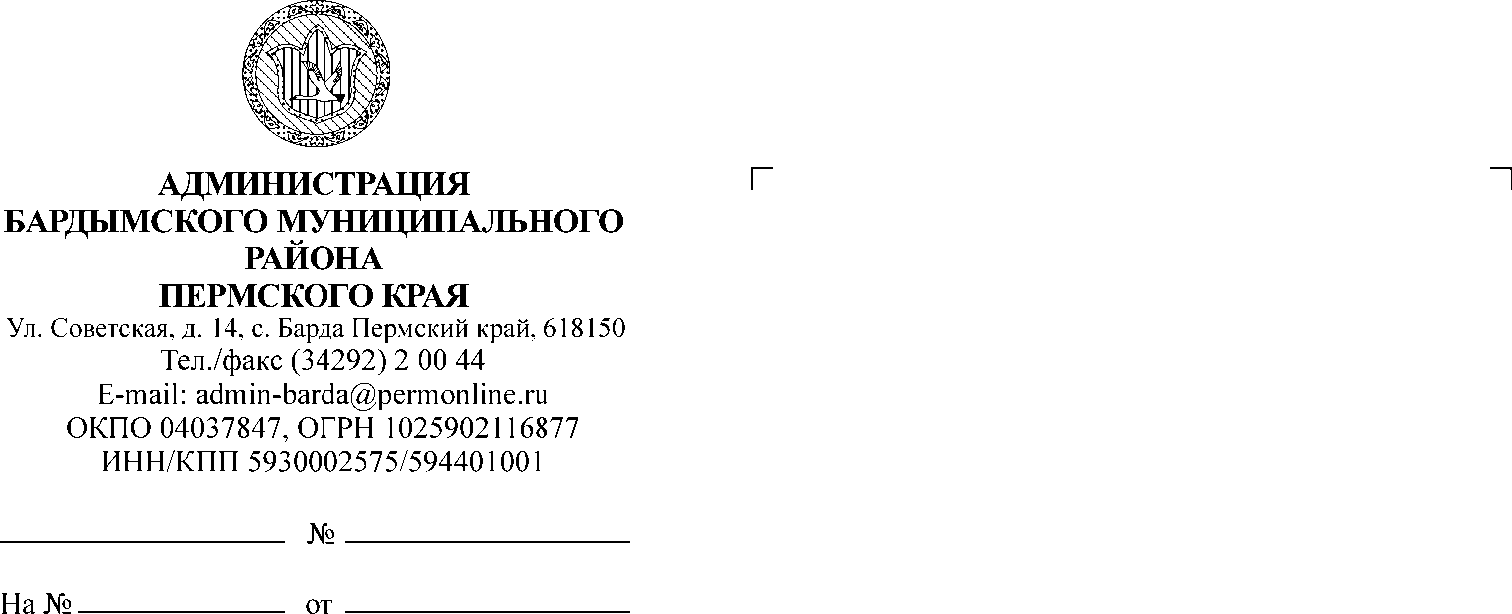 ДУМА БАРДЫМСКОГО МУНИЦИПАЛЬНОГО ОКРУГАПЕРМСКОГО КРАЯДЕСЯТОЕ ЗАСЕДАНИЕРЕШЕНИЕОб установлении корректирующего коэффициента, понижающего ставку арендной платы в отношении земельных участков, находящихся в собственности Бардымского муниципального округа Пермского краяВ соответствии с Федеральным законом от 06.10.2003 № 131-ФЗ «Об общих принципах организации местного самоуправления в Российской Федерации», Положением о порядке определения размера арендной платы за земельные участки, находящиеся в муниципальной собственности Бардымского муниципального округа, предоставленные в аренду без торгов, утвержденным решением Думы Бардымского муниципального округа Пермского края от 27.01.2021 № 109, Дума Бардымского муниципального округаРЕШАЕТ:         1. Установить корректирующий коэффициент, понижающий ставку арендной платы в отношении земельных участков, находящихся в собственности Бардымского муниципального округа Пермского края, и предоставленных по договорам аренды земельных участков МУП «ЖКХ Бардымское» и МУП «Теплоэнерго», в размере 0,1.          2. Признать утратившим силу решение Совета депутатов Бардымского сельского поселения от 09.08.2017 № 127 «Об установлении корректирующего коэффициента, понижающего ставку арендной платы за аренду земельных участков».         3. Опубликовать настоящее решение в газете «Тан» («Рассвет») и разместить на официальном сайте Бардымского муниципального района Пермского края.          4. Настоящее решение вступает в законную силу со дня его официального опубликования.         5. Контроль исполнения настоящего решения возложить на председателя постоянной комиссии по бюджету, налоговой политике и финансам Мукаева Р.Р.Председатель ДумыБардымского муниципального округа				                  И.Р. ВахитовГлава муниципального округа - глава Администрации Бардымскогомуниципального округа				                                    Х.Г. Алапанов18.02.202117.02.2021                       № 144